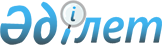 Об организации и финансировании общественных работ по Таскалинскому району
					
			Утративший силу
			
			
		
					Постановление акимата Таскалинского района Западно-Казахстанской области от 23 ноября 2012 года № 338. Зарегистрировано Департаментом юстиции Западно-Казахстанской области 14 декабря 2012 года № 3121. Утратило силу постановлением акимата Таскалинского района Западно-Казахстанской области от 3 декабря 2013 года № 352      Сноска. Утратило силу постановлением акимата Таскалинского района Западно-Казахстанской области от 03.12.2013 № 352 (вводится в действие по истечении десяти календарных дней после дня первого официального опубликования)      В соответствии с Законом Республики Казахстан от 23 января 2001 года "О местном государственном управлении и самоуправлении в Республике Казахстан", Законом Республики Казахстан от 23 января 2001 года "О занятости населения", постановлением Правительства Республики Казахстан от 19 июня 2001 года № 836 "О мерах по реализации Закона Республики Казахстан от 23 января 2001 года "О занятости населения" и с учетом заявок работодателей акимат района ПОСТАНОВЛЯЕТ:



      1. Организовать общественные работы в Таскалинском районе, путем создания временных рабочих мест предназначены специально для безработных.



      2. Утвердить прилагаемый перечень организаций, в которых будут проводиться общественные работы, виды, объемы и конкретные условия общественных работ, размеры оплаты труда участников и источники их финансирования и определить спрос и предложения на общественные работы по Таскалинскому району.



      3. Государственному учреждению "Отдел занятости и социальных программ" принять необходимые меры вытекающие, из настоящего постановления, в соответствии с действующим законодательством.



      4. Признать утратившим силу постановление акимата района "Об организации и финансировании общественных работ по Таскалинскому району на 2012 год" 29 февраля 2012 года № 46 (зарегистрировано в Реестре государственной регистрации нормативных правовых актов № 7-11-157, опубликовано 27 апреля 2012 года в газете "Екпін" № 18).



      5. Контроль за исполнением настоящего постановления возложить на заместителя акима района Л. Жубанышкалиеву.



      6. Настоящее постановление вводится в действие по истечении десяти календарных дней со дня первого официального опубликования.      Аким района                      К. Мусин      СОГЛАСОВАНО:      Начальник государственного

      учреждения "Отдел по делам

      обороны Таскалинского района

      Западно-Казахстанской области"

      _____________А. Жубанышкалиев

      23.11.2012 г.      Исполняющий обязанности

      прокурора района, Прокуратура

      Таскалинского района

      Западно-Казахстанской области

      _____________Н. Макатов

      23.11.2012 г.      Начальник государственного

      учреждения "Отдел внутренних

      дел Таскалинского района

      Департамента внутренних дел

      Западно-Казахстанской области"

      _____________С. Изимов

      23.11.2012 г.

Утвержден

постановлением акимата района

от 23 ноября 2012 года № 338 Перечень организаций,

в которых будут проводиться

общественные работы, виды, объемы

и конкретные условия общественных работ,

размеры оплаты труда участников

и источники их финансирования и определение

спроса и предложении на общественные

работы по Таскалинскому району      продолжение таблицы
					© 2012. РГП на ПХВ «Институт законодательства и правовой информации Республики Казахстан» Министерства юстиции Республики Казахстан
				Перечень организацийВиды

обществен-

ных работОбъемы общественных работКонкретные условия общественных работГосударственное учреждение "Аппарат акима Актауского аульного округа"оказание помощи в делопро-

изводстве, доставке корреспон- денциирегистрация и подшивка входящих и исходящих документов по мере поступления, доставка 5-20 документовПродолжительность рабочего времени не более 40 часов в неделю, учитывая ограничения, предусмотренные трудовым законодательством Республики Казахстан, с двумя выходными днями, обеденным перерывом не менее одного часаГосударственное учреждение "Аппарат акима Актауского аульного округа"оказание помощи в уборке территориине менее 3-х тысяч квадратных метровПродолжительность рабочего времени не более 40 часов в неделю, учитывая ограничения, предусмотренные трудовым законодательством Республики Казахстан, с двумя выходными днями, обеденным перерывом не менее одного часаГосударственное учреждение "Аппарат акима Актауского аульного округа"оказание помощи в переписи населения и животных не менее 250 дворовПродолжительность рабочего времени не более 40 часов в неделю, учитывая ограничения, предусмотренные трудовым законодательством Республики Казахстан, с двумя выходными днями, обеденным перерывом не менее одного часаГосударственное учреждение "Аппарат акима Амангельдинского аульного округа"оказание помощи в делопро- изводстве, доставке корреспон- денциирегистрация и подшивка входящих и исходящих документов по мере поступления, доставка 5-20 документовПродолжительность рабочего времени не более 40 часов в неделю, учитывая ограничения, предусмотренные трудовым законодательством Республики Казахстан, с двумя выходными днями, обеденным перерывом не менее одного часаГосударственное учреждение "Аппарат акима Амангельдинского аульного округа"оказание помощи в уборке территориине менее 3-х тысяч квадратных метровПродолжительность рабочего времени не более 40 часов в неделю, учитывая ограничения, предусмотренные трудовым законодательством Республики Казахстан, с двумя выходными днями, обеденным перерывом не менее одного часаГосударственное учреждение "Аппарат акима Амангельдинского аульного округа"оказание помощи в переписи населения и животных не менее 250 дворовПродолжительность рабочего времени не более 40 часов в неделю, учитывая ограничения, предусмотренные трудовым законодательством Республики Казахстан, с двумя выходными днями, обеденным перерывом не менее одного часаГосударственное учреждение "Аппарат акима Достыкского аульного округа"оказание помощи в делопро- изводстве, доставке корреспон- денциирегистрация и подшивка входящих и исходящих документов по мере поступления, доставка 5-20 документовПродолжительность рабочего времени не более 40 часов в неделю, учитывая ограничения, предусмотренные трудовым законодательством Республики Казахстан, с двумя выходными днями, обеденным перерывом не менее одного часаГосударственное учреждение "Аппарат акима Достыкского аульного округа"оказание помощи в уборке территориине менее 3-х тысяч квадратных метровПродолжительность рабочего времени не более 40 часов в неделю, учитывая ограничения, предусмотренные трудовым законодательством Республики Казахстан, с двумя выходными днями, обеденным перерывом не менее одного часаГосударственное учреждение "Аппарат акима Достыкского аульного округа"оказание помощи в переписи населения и животных не менее 250 дворовПродолжительность рабочего времени не более 40 часов в неделю, учитывая ограничения, предусмотренные трудовым законодательством Республики Казахстан, с двумя выходными днями, обеденным перерывом не менее одного часаГосударственное учреждение "Аппарат акима Казахстанского аульного округа"оказание помощи в делопро- изводстве, доставке корреспон- денциирегистрация и подшивка входящих и исходящих документов по мере поступления, доставка 5-20 документовПродолжительность рабочего времени не более 40 часов в неделю, учитывая ограничения, предусмотренные трудовым законодательством Республики Казахстан, с двумя выходными днями, обеденным перерывом не менее одного часаГосударственное учреждение "Аппарат акима Казахстанского аульного округа"оказание помощи в уборке территориине менее 3-х тысяч квадратных метровПродолжительность рабочего времени не более 40 часов в неделю, учитывая ограничения, предусмотренные трудовым законодательством Республики Казахстан, с двумя выходными днями, обеденным перерывом не менее одного часаГосударственное учреждение "Аппарат акима Казахстанского аульного округа"оказание помощи в переписи населения и животныхне менее 250 дворовПродолжительность рабочего времени не более 40 часов в неделю, учитывая ограничения, предусмотренные трудовым законодательством Республики Казахстан, с двумя выходными днями, обеденным перерывом не менее одного часаГосударственное учреждение "Аппарат акима Косщинского аульного округа"оказание помощи в делопро- изводстве, доставке корреспон- денциирегистрация и подшивка входящих и исходящих документов по мере поступления, доставка 5-20 документовПродолжительность рабочего времени не более 40 часов в неделю, учитывая ограничения, предусмотренные трудовым законодательством Республики Казахстан, с двумя выходными днями, обеденным перерывом не менее одного часаГосударственное учреждение "Аппарат акима Косщинского аульного округа"оказание помощи в уборке территориине менее 3-х тысяч квадратных метровПродолжительность рабочего времени не более 40 часов в неделю, учитывая ограничения, предусмотренные трудовым законодательством Республики Казахстан, с двумя выходными днями, обеденным перерывом не менее одного часаГосударственное учреждение "Аппарат акима Косщинского аульного округа"оказание помощи в переписи населения и животныхне менее 150 дворовПродолжительность рабочего времени не более 40 часов в неделю, учитывая ограничения, предусмотренные трудовым законодательством Республики Казахстан, с двумя выходными днями, обеденным перерывом не менее одного часаГосударственное учреждение "Аппарат акима Мерекенского аульного округа"оказание помощи в делопро- изводстве, доставке корреспон- денциирегистрация и подшивка входящих и исходящих документов по мере поступления, доставка 5-20 документовПродолжительность рабочего времени не более 40 часов в неделю, учитывая ограничения, предусмотренные трудовым законодательством Республики Казахстан, с двумя выходными днями, обеденным перерывом не менее одного часаГосударственное учреждение "Аппарат акима Мерекенского аульного округа"оказание помощи в уборке территориине менее 3-х тысяч квадратных метровПродолжительность рабочего времени не более 40 часов в неделю, учитывая ограничения, предусмотренные трудовым законодательством Республики Казахстан, с двумя выходными днями, обеденным перерывом не менее одного часаГосударственное учреждение "Аппарат акима Мерекенского аульного округа"оказание помощи в переписи населения и животныхне менее 250 дворовПродолжительность рабочего времени не более 40 часов в неделю, учитывая ограничения, предусмотренные трудовым законодательством Республики Казахстан, с двумя выходными днями, обеденным перерывом не менее одного часаГосударственное учреждение "Аппарат акима Мерейского аульного округа"оказание помощи в делопро- изводстве, доставке корреспон- денциирегистрация и подшивка входящих и исходящих документов по мере поступления, доставка 5-20 документовПродолжительность рабочего времени не более 40 часов в неделю, учитывая ограничения, предусмотренные трудовым законодательством Республики Казахстан, с двумя выходными днями, обеденным перерывом не менее одного часаГосударственное учреждение "Аппарат акима Мерейского аульного округа"оказание помощи в уборке территориине менее 3-х тысяч квадратных метровПродолжительность рабочего времени не более 40 часов в неделю, учитывая ограничения, предусмотренные трудовым законодательством Республики Казахстан, с двумя выходными днями, обеденным перерывом не менее одного часаГосударственное учреждение "Аппарат акима Мерейского аульного округа"оказание помощи в переписи населения и животныхне менее 400 дворовПродолжительность рабочего времени не более 40 часов в неделю, учитывая ограничения, предусмотренные трудовым законодательством Республики Казахстан, с двумя выходными днями, обеденным перерывом не менее одного часаГосударственное учреждение "Аппарат акима Чижинского аульного округа"оказание помощи в делопро- изводстве, доставке корреспон- денциирегистрация и подшивка входящих и исходящих документов по мере поступления, доставка 5-20 документовПродолжительность рабочего времени не более 40 часов в неделю, учитывая ограничения, предусмотренные трудовым законодательством Республики Казахстан, с двумя выходными днями, обеденным перерывом не менее одного часаГосударственное учреждение "Аппарат акима Чижинского аульного округа"оказание помощи в уборке территориине менее 3-х тысяч квадратных метровПродолжительность рабочего времени не более 40 часов в неделю, учитывая ограничения, предусмотренные трудовым законодательством Республики Казахстан, с двумя выходными днями, обеденным перерывом не менее одного часаГосударственное учреждение "Аппарат акима Чижинского аульного округа"оказание помощи в переписи населения и животныхне менее 300 дворовПродолжительность рабочего времени не более 40 часов в неделю, учитывая ограничения, предусмотренные трудовым законодательством Республики Казахстан, с двумя выходными днями, обеденным перерывом не менее одного часаГосударственное учреждение "Аппарат акима Таскалинского аульного округа"оказание помощи в делопро- изводстве, доставке корреспон- денциирегистрация и подшивка входящих и исходящих документов по мере поступления, доставка 20-40 документовПродолжительность рабочего времени не более 40 часов в неделю, учитывая ограничения, предусмотренные трудовым законодательством Республики Казахстан, с двумя выходными днями, обеденным перерывом не менее одного часаГосударственное учреждение "Аппарат акима Таскалинского аульного округа"оказание помощи в уборке территориине менее 3-х тысяч квадратных метровПродолжительность рабочего времени не более 40 часов в неделю, учитывая ограничения, предусмотренные трудовым законодательством Республики Казахстан, с двумя выходными днями, обеденным перерывом не менее одного часаГосударственное учреждение "Аппарат акима Таскалинского аульного округа"оказание помощи в переписи населения и животныхне менее 2-х тысяч дворовПродолжительность рабочего времени не более 40 часов в неделю, учитывая ограничения, предусмотренные трудовым законодательством Республики Казахстан, с двумя выходными днями, обеденным перерывом не менее одного часаГосударственное учреждение "Аппарат акима Таскалинского района"оказание помощи в делопро-

изводстве, доставке корреспон- денциирегистрация и подшивка входящих и исходящих документов по мере поступления, доставка 20-50 документовПродолжительность рабочего времени не более 40 часов в неделю, учитывая ограничения, предусмотренные трудовым законодательством Республики Казахстан, с двумя выходными днями, обеденным перерывом не менее одного часаГосударственное учреждение "Аппарат акима Таскалинского района"оказание помощи в уборке территориине менее 3-х тысяч квадратных метровПродолжительность рабочего времени не более 40 часов в неделю, учитывая ограничения, предусмотренные трудовым законодательством Республики Казахстан, с двумя выходными днями, обеденным перерывом не менее одного часаПрокуратура Таскалинского района Западно-

Казахстанской областиоказание помощи в подшивке документов2000 дел Продолжительность рабочего времени не более 40 часов в неделю, учитывая ограничения, предусмотренные трудовым законодательством Республики Казахстан, с двумя выходными днями, обеденным перерывом не менее одного часаПрокуратура Таскалинского района Западно-

Казахстанской областиоказание помощи в благо-

устройстве, озеленении и очищении территорий300 квадратных метровПродолжительность рабочего времени не более 40 часов в неделю, учитывая ограничения, предусмотренные трудовым законодательством Республики Казахстан, с двумя выходными днями, обеденным перерывом не менее одного часаГосударственное коммунальное казенное предприятие "Детско-

юношеская спортивная школа Таскалинского района"оказание помощи в уборке территориине менее 3-х тысяч квадратных метровПродолжительность рабочего времени не более 40 часов в неделю, учитывая ограничения, предусмотренные трудовым законодательством Республики Казахстан, с двумя выходными днями, обеденным перерывом не менее одного часаГосударственное коммунальное казенное предприятие "Детско-

юношеская спортивная школа Таскалинского района"оказание помощи в проведении спортивных мероприятиине менее 5-и мероприятииПродолжительность рабочего времени не более 40 часов в неделю, учитывая ограничения, предусмотренные трудовым законодательством Республики Казахстан, с двумя выходными днями, обеденным перерывом не менее одного часаГосударственное учреждение "Отдел по делам обороны Таскалинского района Западно-

Казахстанской области"оказание помощи в делопроизводстве, доставке корреспонденциирегистрация и подшивка входящих и исходящих документов по мере поступления, доставка 20-40 документовПродолжительность рабочего времени не более 40 часов в неделю, учитывая ограничения, предусмотренные трудовым законодательством Республики Казахстан, с двумя выходными днями, обеденным перерывом не менее одного часаГосударственное учреждение "Отдел внутренних дел Таскалинского района Департамента внутренних дел Западно-

Казахстанской области"оказание помощи в делопро-

изводстверегистрация и подшивка входящих и исходящих документов по мере поступленияПродолжительность рабочего времени не более 40 часов в неделю, учитывая ограничения, предусмотренные трудовым законодательством Республики Казахстан, с двумя выходными днями, обеденным перерывом не менее одного часаГосударственное учреждение "Отдел внутренних дел Таскалинского района Департамента внутренних дел Западно-

Казахстанской области"оказание помощи в уборке территориине менее 3-х тысяч квадратных метровПродолжительность рабочего времени не более 40 часов в неделю, учитывая ограничения, предусмотренные трудовым законодательством Республики Казахстан, с двумя выходными днями, обеденным перерывом не менее одного часаГосударственное коммунальное казенное предприятие "Таскалинский районный центр досуга" отдела культуры, развития языков, физической культуры и спорта акимата Таскалинского районаоказание помощи в уборке территориине менее 3-х тысяч квадратных метровПродолжительность рабочего времени не более 40 часов в неделю, учитывая ограничения, предусмотренные трудовым законодательством Республики Казахстан, с двумя выходными днями, обеденным перерывом не менее одного часаГосударственное учреждение "Таскалинский районный отдел занятости и социальных программ"оказание помощи в делопро-

изводстве, доставке корреспон- денциирегистрация и подшивка входящих и исходящих документов по мере поступления, доставка 20-30 документовПродолжительность рабочего времени не более 40 часов в неделю, учитывая ограничения, предусмотренные трудовым законодательством Республики Казахстан, с двумя выходными днями, обеденным перерывом не менее одного часаГосударственное учреждение "Средняя обще-

образовательная школа имени Садыка Жаксыгулова" оказание помощи в уборке территории Кузнецов-

ской основной школыне менее 3-х тысяч квадратных метровПродолжительность рабочего времени не более 40 часов в неделю, учитывая ограничения, предусмотренные трудовым законодательством Республики Казахстан, с двумя выходными днями, обеденным перерывом не менее одного часаРазмер оплаты труда участниковИсточник финансированияСпрос по заявкам

(в месяц)Предло-

жение

(в месяц)На основании индивидуального трудового договора, не ниже минимальной заработной платы, установленной действующим законодательством Республики КазахстанИз средств республиканского и местных бюджетов и средств работодателей по их заявкам44На основании индивидуального трудового договора, не ниже минимальной заработной платы, установленной действующим законодательством Республики КазахстанИз средств республиканского и местных бюджетов и средств работодателей по их заявкам44На основании индивидуального трудового договора, не ниже минимальной заработной платы, установленной действующим законодательством Республики КазахстанИз средств республиканского и местных бюджетов и средств работодателей по их заявкам44На основании индивидуального трудового договора, не ниже минимальной заработной платы, установленной действующим законодательством Республики КазахстанИз средств республиканского и местных бюджетов и средств работодателей по их заявкам44На основании индивидуального трудового договора, не ниже минимальной заработной платы, установленной действующим законодательством Республики КазахстанИз средств республиканского и местных бюджетов и средств работодателей по их заявкам44На основании индивидуального трудового договора, не ниже минимальной заработной платы, установленной действующим законодательством Республики КазахстанИз средств республиканского и местных бюджетов и средств работодателей по их заявкам44На основании индивидуального трудового договора, не ниже минимальной заработной платы, установленной действующим законодательством Республики КазахстанИз средств республиканского и местных бюджетов и средств работодателей по их заявкам44На основании индивидуального трудового договора, не ниже минимальной заработной платы, установленной действующим законодательством Республики КазахстанИз средств республиканского и местных бюджетов и средств работодателей по их заявкам44На основании индивидуального трудового договора, не ниже минимальной заработной платы, установленной действующим законодательством Республики КазахстанИз средств республиканского и местных бюджетов и средств работодателей по их заявкам2323На основании индивидуального трудового договора, не ниже минимальной заработной платы, установленной действующим законодательством Республики КазахстанИз средств республиканского и местных бюджетов и средств работодателей по их заявкам55На основании индивидуального трудового договора, не ниже минимальной заработной платы, установленной действующим законодательством Республики КазахстанИз средств республиканского и местных бюджетов и средств работодателей по их заявкам22На основании индивидуального трудового договора, не ниже минимальной заработной платы, установленной действующим законодательством Республики КазахстанИз средств республиканского и местных бюджетов и средств работодателей по их заявкам11На основании индивидуального трудового договора, не ниже минимальной заработной платы, установленной действующим законодательством Республики КазахстанИз средств республиканского и местных бюджетов и средств работодателей по их заявкам22На основании индивидуального трудового договора, не ниже минимальной заработной платы, установленной действующим законодательством Республики КазахстанИз средств республиканского и местных бюджетов и средств работодателей по их заявкам22На основании индивидуального трудового договора, не ниже минимальной заработной платы, установленной действующим законодательством Республики КазахстанИз средств республиканского и местных бюджетов и средств работодателей по их заявкам1212На основании индивидуального трудового договора, не ниже минимальной заработной платы, установленной действующим законодательством Республики КазахстанИз средств республиканского и местных бюджетов и средств работодателей по их заявкам44На основании индивидуального трудового договора, не ниже минимальной заработной платы, установленной действующим законодательством Республики КазахстанИз средств республиканского и местных бюджетов и средств работодателей по их заявкам33